　　　　跟隨老師的所見所聞		撰稿人：         連絡電話：
                                                             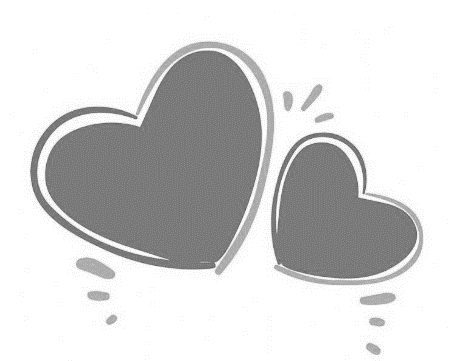 啓發、驚喜、感觸等（字數不拘）：